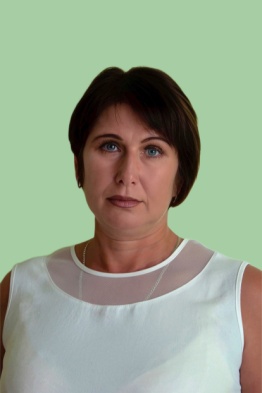 Завгородняя Елена Валентиновна8-918-851-39-28Завгородняя Елена Валентиновна8-918-851-39-28Дата рождения14.11.1977г.14.11.1977г.занимаемая должность (-и)Старший воспитательСтарший воспитательпреподаваемые учебные предметы, курсы, дисциплины (модули)Речевое развитие, Познавательное, Социально-коммуникативное, Физическое развитие, Художественно-эстетическое развитие.Речевое развитие, Познавательное, Социально-коммуникативное, Физическое развитие, Художественно-эстетическое развитие.уровень (уровни) профессионального образования с указанием наименования направления подготовки и (или) специальности, в том числе научной, и квалификацииВысшее Московский государственный университет экономики, статистики и информатики.2003гСпециальность-Психология.Квалификация – ПсихологВысшее Московский государственный университет экономики, статистики и информатики.2003гСпециальность-Психология.Квалификация – Психологученая степень (при наличии)не имеетне имеетученое звание (при наличии)не имеетне имеетсведения о повышении квалификации (за последние 3 года)Частное образовательное учреждение дополнительного профессионального образования «Академия повышения квалификации профессиональной переподготовки»«Управление государственными и муниципальными закупками», 144ч, 2020г.ООО «Центр повышения квалификации и переподготовки»«Безопасность и антитеррористическая защищенность объектов (территорий) образовательной организации»,36ч.,2021г.Частное образовательное учреждение дополнительного профессионального образования «Академия повышения квалификации профессиональной переподготовки»«Современные подходы к воспитанию и развитию детей дошкольного возраста в условиях реализации ФГОС»,144ч..2021г.ООО «Центр инновационного образования и воспитания»«Коррекционная педагогика и особенности образования и воспитания детей с ОВЗ». 73 часаВысшая школа делового администрирования«Правила гигиены.Особенности работы образовательной организации в условиях сложной санитарно-эпидемиологической обстановки.Использование новейших технологий в организации образовательного процесса»,72ч.,2021г«Инфоурок» «Дошкольное образование в условиях модернизации и требований ФГОС ДО», 108 ч. 2022г.Частное образовательное учреждение дополнительного профессионального образования «Академия повышения квалификации профессиональной переподготовки»«Управление государственными и муниципальными закупками», 144ч, 2020г.ООО «Центр повышения квалификации и переподготовки»«Безопасность и антитеррористическая защищенность объектов (территорий) образовательной организации»,36ч.,2021г.Частное образовательное учреждение дополнительного профессионального образования «Академия повышения квалификации профессиональной переподготовки»«Современные подходы к воспитанию и развитию детей дошкольного возраста в условиях реализации ФГОС»,144ч..2021г.ООО «Центр инновационного образования и воспитания»«Коррекционная педагогика и особенности образования и воспитания детей с ОВЗ». 73 часаВысшая школа делового администрирования«Правила гигиены.Особенности работы образовательной организации в условиях сложной санитарно-эпидемиологической обстановки.Использование новейших технологий в организации образовательного процесса»,72ч.,2021г«Инфоурок» «Дошкольное образование в условиях модернизации и требований ФГОС ДО», 108 ч. 2022г.сведения о профессиональной переподготовке (при наличии)ГБОУ ДПО РО «РИПК и ППРО. «Дошкольное образование», 2015 г. Частное образовательное учреждение дополнительного профессионального образования «Учебный центр «ПРОГРЕСС»«Менеджмент в образовании», 2020г.ГБОУ ДПО РО «РИПК и ППРО. «Дошкольное образование», 2015 г. Частное образовательное учреждение дополнительного профессионального образования «Учебный центр «ПРОГРЕСС»«Менеджмент в образовании», 2020г.сведения о продолжительности опыта (лет) работы24г.  2мес24г.  2месв профессиональной сфере, соответствующей образовательной деятельности по реализации учебных предметов, курсов, дисциплин (модулей)15 л.11 мес.15 л.11 мес.Наличие квалификационной категорииСтарший воспитатель  - ПерваяСтарший воспитатель  - ПерваяДанные об образовательной программе (-ах), в реализации которой участвует педагогический работник:Данные об образовательной программе (-ах), в реализации которой участвует педагогический работник:Данные об образовательной программе (-ах), в реализации которой участвует педагогический работник:наименование общеобразовательной программы (общеобразовательных программ);Инновационная программа дошкольного образования «От рождения дот школы» под редакцией Н.Е Вераксы., Т.С Комаровой.,Э.М ДорофеевойИнновационная программа дошкольного образования «От рождения дот школы» под редакцией Н.Е Вераксы., Т.С Комаровой.,Э.М Дорофеевойкод и наименование профессии, специальности (специальностей), направления (направлений) подготовки или укрупненной группы профессий, специальностей и направлений подготовки профессиональной образовательной программы высшего образования по программам бакалавриата, специалитета, магистратуры, ординатуры и программам ассистентуры-стажировки44.00.0044.00.00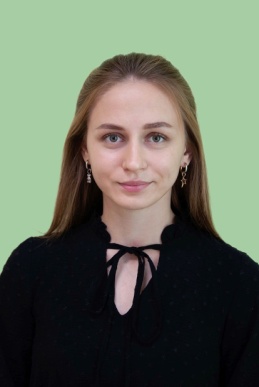 Борисенко Ирина Александровна8-952-566-01-68Борисенко Ирина Александровна8-952-566-01-68Дата рождения04.04.1999г.04.04.1999г.занимаемая должность (-и)воспитательвоспитательпреподаваемые учебные предметы, курсы, дисциплины (модули)Речевое развитие, Познавательное, Социально-коммуникативное, Физическое развитие, Художественно-эстетическое развитие.Речевое развитие, Познавательное, Социально-коммуникативное, Физическое развитие, Художественно-эстетическое развитие.уровень (уровни) профессионального образования с указанием наименования направления подготовки и (или) специальности, в том числе научной, и квалификацииВысшее.
Федеральное государственное бюджетное образовательное учреждение высшего образования «Донской государственный технический университет» г.Ростов-на-Дону, 2022г.Педагогическое образованиеКвалификация - БакалаврВысшее.
Федеральное государственное бюджетное образовательное учреждение высшего образования «Донской государственный технический университет» г.Ростов-на-Дону, 2022г.Педагогическое образованиеКвалификация - Бакалаврученая степень (при наличии)--ученое звание (при наличии)--сведения о повышении квалификации (за последние 3 года)ООО «Высшая школа делового администрирования»  по дополнительной профессиональной программе «Правила гигиены. Особенности работы  образовательной организации в условиях сложной санитарно-эпидемиологической обстановки. Использование новейших технологий в организации образовательного процесса» в объёме 72 часа,2021г..ООО «Межреспубликанский  институт повышения квалификации и переподготовки кадров при Президиуме Федерации развития образования» по программе дополнительного профессионального образования «Планирование и реализация мер по усилению безопасности  в организациях дошкольного образования»  в объеме часа  2021г.ФНОО ДПО Академия образования взрослых «Альтернатива» по дополнительной профессиональной программе «Методика и технологии воспитания и развития детей дошкольного возраста в условиях реализации ФГОС» в объеме 144час. 2021г.Автономная некоммерческая организация дополнительного профессионального образования «Аничкин мост» по теме «Целостное развитие ребенка-дошкольника в музыкально-творческой деятельности» (И.А. Буренина) в объёме 16уч.часов., 2022г.ООО «Учитель - Инфо» «Оказание первой помощи в образовательной организации» в объёме 36 ч., 2022г.ООО «Высшая школа делового администрирования»  по дополнительной профессиональной программе «Правила гигиены. Особенности работы  образовательной организации в условиях сложной санитарно-эпидемиологической обстановки. Использование новейших технологий в организации образовательного процесса» в объёме 72 часа,2021г..ООО «Межреспубликанский  институт повышения квалификации и переподготовки кадров при Президиуме Федерации развития образования» по программе дополнительного профессионального образования «Планирование и реализация мер по усилению безопасности  в организациях дошкольного образования»  в объеме часа  2021г.ФНОО ДПО Академия образования взрослых «Альтернатива» по дополнительной профессиональной программе «Методика и технологии воспитания и развития детей дошкольного возраста в условиях реализации ФГОС» в объеме 144час. 2021г.Автономная некоммерческая организация дополнительного профессионального образования «Аничкин мост» по теме «Целостное развитие ребенка-дошкольника в музыкально-творческой деятельности» (И.А. Буренина) в объёме 16уч.часов., 2022г.ООО «Учитель - Инфо» «Оказание первой помощи в образовательной организации» в объёме 36 ч., 2022г.сведения о профессиональной переподготовке (при наличии)Государственное бюджетное профессиональное образовательное учреждение Ростовской области «Донской педагогический колледж», по программе «Воспитатель детей раннего и дошкольного возраста» 2018г.Государственное бюджетное профессиональное образовательное учреждение Ростовской области «Донской педагогический колледж», по программе «Воспитатель детей раннего и дошкольного возраста» 2018г.сведения о продолжительности опыта (лет) работы4г. 3мес.4г. 3мес.в профессиональной сфере, соответствующей образовательной деятельности по реализации учебных предметов, курсов, дисциплин (модулей)4г. 3мес.4г. 3мес.Наличие квалификационной категории--Данные об образовательной программе (-ах), в реализации которой участвует педагогический работник:Данные об образовательной программе (-ах), в реализации которой участвует педагогический работник:Данные об образовательной программе (-ах), в реализации которой участвует педагогический работник:наименование общеобразовательной программы (общеобразовательных программ);Инновационная программа дошкольного образования «От рождения до школы» под редакцией Н.Е. Веракса, М.А.Васильевой, Е.М.Дорофеевой.Инновационная программа дошкольного образования «От рождения до школы» под редакцией Н.Е. Веракса, М.А.Васильевой, Е.М.Дорофеевой.код и наименование профессии, специальности (специальностей), направления (направлений) подготовки или укрупненной группы профессий, специальностей и направлений подготовки профессиональной образовательной программы высшего образования по программам бакалавриата, специалитета, магистратуры, ординатуры и программам ассистентуры-стажировки44.00.0044.00.00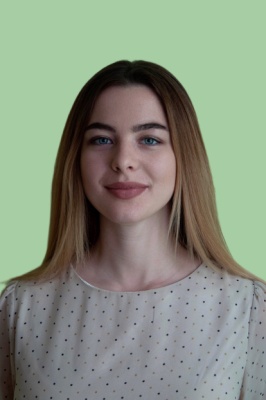 Дмитриева Татьяна Славиковна8-938-111-62-82Дмитриева Татьяна Славиковна8-938-111-62-82Дата рождения07.06.200107.06.2001занимаемая должность (-и)ВоспитательВоспитательпреподаваемые учебные предметы, курсы, дисциплины (модули)Речевое развитие, Познавательное, Социально-коммуникативное, Физическое развитие, Художественно-эстетическое развитие.Речевое развитие, Познавательное, Социально-коммуникативное, Физическое развитие, Художественно-эстетическое развитие.уровень (уровни) профессионального образования с указанием наименования направления подготовки и (или) специальности, в том числе научной, и квалификацииСреднее профессиональноеГБПОУ РО Донской Педагогический КолледжСреднее профессиональноеГБПОУ РО Донской Педагогический Колледжученая степень (при наличии)--ученое звание (при наличии)--сведения о повышении квалификации (за последние 3 года)Частное образовательное учреждение дополнительного профессионального образования «Академия повышение квалификации и профессиональной переподготовки» «Оказание первой доврачебной помощи» в объёме 144ч. 2020г.Научно-производственное Объединение ПрофЭкспортСофт ООО «НПО ПРОФЭКСПОРТСОФТ» «Правила гигиены. Особенности работы детского сада в условиях сложной санитарно-эпидемиологической обстановки. Использование новейших технологий в организации дошкольного образования» в объёме 72 часа. 2021г.ООО «Межреспубликанский институт повышения квалификации и переподготовки кадров при Президиуме ФРО»«Педагогические компетенции реализации комплексной безопасности детей» в объёме 72 часа. 2022г.ООО «Федерация развития образования»«Дошкольное образование во взаимосвязи с новой концепцией 2022 Школа Минпросвещения России» в объёме 144 часа. 2022.гЧастное образовательное учреждение дополнительного профессионального образования «Академия повышение квалификации и профессиональной переподготовки» «Оказание первой доврачебной помощи» в объёме 144ч. 2020г.Научно-производственное Объединение ПрофЭкспортСофт ООО «НПО ПРОФЭКСПОРТСОФТ» «Правила гигиены. Особенности работы детского сада в условиях сложной санитарно-эпидемиологической обстановки. Использование новейших технологий в организации дошкольного образования» в объёме 72 часа. 2021г.ООО «Межреспубликанский институт повышения квалификации и переподготовки кадров при Президиуме ФРО»«Педагогические компетенции реализации комплексной безопасности детей» в объёме 72 часа. 2022г.ООО «Федерация развития образования»«Дошкольное образование во взаимосвязи с новой концепцией 2022 Школа Минпросвещения России» в объёме 144 часа. 2022.гсведения о профессиональной переподготовке (при наличии)сведения о продолжительности опыта (лет) работы2 г. 3 мес.  2 г. 3 мес.  в профессиональной сфере, соответствующей образовательной деятельности по реализации учебных предметов, курсов, дисциплин (модулей)2 г. 2мес.2 г. 2мес.Наличие квалификационной категории--Данные об образовательной программе (-ах), в реализации которой участвует педагогический работник:Данные об образовательной программе (-ах), в реализации которой участвует педагогический работник:Данные об образовательной программе (-ах), в реализации которой участвует педагогический работник:наименование общеобразовательной программы (общеобразовательных программ);Инновационная программа дошкольного образования «ОТ РОЖДЕНИЯ ДО ШКОЛЫ» под редакцией Н.Е.Вераксы, Т.С.Комаровой, Э.М.ДорофеевойИнновационная программа дошкольного образования «ОТ РОЖДЕНИЯ ДО ШКОЛЫ» под редакцией Н.Е.Вераксы, Т.С.Комаровой, Э.М.Дорофеевойкод и наименование профессии, специальности (специальностей), направления (направлений) подготовки или укрупненной группы профессий, специальностей и направлений подготовки профессиональной образовательной программы высшего образования по программам бакалавриата, специалитета, магистратуры, ординатуры и программам ассистентуры-стажировки44.02.04 Специальное дошкольное образование44.02.04 Специальное дошкольное образование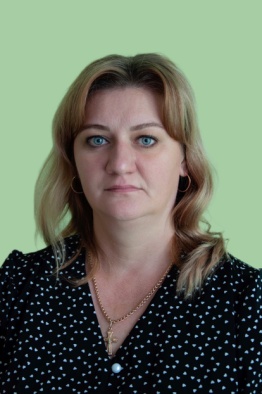 Бартенева Светлана Владимировна8-912-919-48-67Бартенева Светлана Владимировна8-912-919-48-67Дата рождения31.08.1981г31.08.1981гзанимаемая должность (-и)ВоспитательВоспитательпреподаваемые учебные предметы, курсы, дисциплины (модули)Речевое развитие, Познавательное, Социально-коммуникативное, Физическое развитие, Художественно-эстетическое развитие.Речевое развитие, Познавательное, Социально-коммуникативное, Физическое развитие, Художественно-эстетическое развитие.уровень (уровни) профессионального образования с указанием наименования направления подготовки и (или) специальности, в том числе научной, и квалификацииВысшее образованиеУдмуртский Государственный университет г. ИжевскСпециальность: историяКвалификация: Историк. ПреподавательВысшее образованиеУдмуртский Государственный университет г. ИжевскСпециальность: историяКвалификация: Историк. Преподавательученая степень (при наличии)--ученое звание (при наличии)--сведения о повышении квалификации (за последние 3 года)Автономная некоммерческая организация дополнительного профессионального образования «Единый Центр Подготовки Кадров»Основы первой доврачебной помощи 16 часовАвтономная некоммерческая организация дополнительного профессионального образования «Единый Центр Подготовки Кадров»Основы первой доврачебной помощи 16 часовсведения о профессиональной переподготовке (при наличии)1.Автономная некоммерческая организация дополнительного профессионального образования «Единый Центр Подготовки Кадров»«Педагогика образования: теория и методика обучения и воспитания» 256 ч.2. Автономная некоммерческая организация дополнительного профессионального образования «Единый Центр Подготовки Кадров»« Педагогическое образование: тьюторское сопровождение в образовательной организации» 520 ч.3. Удмуртский Государственный университет г. Ижевск« Социальная педагогика» 4227 ч.1.Автономная некоммерческая организация дополнительного профессионального образования «Единый Центр Подготовки Кадров»«Педагогика образования: теория и методика обучения и воспитания» 256 ч.2. Автономная некоммерческая организация дополнительного профессионального образования «Единый Центр Подготовки Кадров»« Педагогическое образование: тьюторское сопровождение в образовательной организации» 520 ч.3. Удмуртский Государственный университет г. Ижевск« Социальная педагогика» 4227 ч.сведения о продолжительности опыта (лет) работы24 г.24 г.в профессиональной сфере, соответствующей образовательной деятельности по реализации учебных предметов, курсов, дисциплин (модулей)11 м.11 м.Наличие квалификационной категории--Данные об образовательной программе (-ах), в реализации которой участвует педагогический работник:Данные об образовательной программе (-ах), в реализации которой участвует педагогический работник:Данные об образовательной программе (-ах), в реализации которой участвует педагогический работник:наименование общеобразовательной программы (общеобразовательных программ);Инновационная программа дошкольного образования  «От рождения до школы» под редакцией Н. Е. Веракса,  Т. С. Комаровой, Е.М Дорофеевой,Инновационная программа дошкольного образования  «От рождения до школы» под редакцией Н. Е. Веракса,  Т. С. Комаровой, Е.М Дорофеевой,код и наименование профессии, специальности (специальностей), направления (направлений) подготовки или укрупненной группы профессий, специальностей и направлений подготовки профессиональной образовательной программы высшего образования по программам бакалавриата, специалитета, магистратуры, ординатуры и программам ассистентуры-стажировки46.03.01 46.03.01 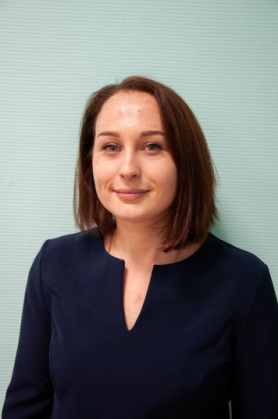 Пахарева Дарья Владимировна8(928)607-29-67Пахарева Дарья Владимировна8(928)607-29-67Дата рождения09.09.1993г.09.09.1993г.занимаемая должность (-и)Учитель – логопед, педагог - психологУчитель – логопед, педагог - психологпреподаваемые учебные предметы, курсы, дисциплины (модули)Речевое развитие, Познавательное, Социально-коммуникативное, Физическое развитие, Художественно-эстетическое развитие.Речевое развитие, Познавательное, Социально-коммуникативное, Физическое развитие, Художественно-эстетическое развитие.уровень (уровни) профессионального образования с указанием наименования направления подготовки и (или) специальности, в том числе научной, и квалификацииВысшее, Ростовский Южный Федеральный Университет, 2016 специальность: социологияКвалификация: Социолог. Преподаватель социологии.Высшее, Ростовский Южный Федеральный Университет, 2016 специальность: социологияКвалификация: Социолог. Преподаватель социологии.ученая степень (при наличии)--ученое звание (при наличии)--сведения о повышении квалификации (за последние 3 года)ЧОУДПО «Институт переподготовки и повышения квалификации», тема: «Оказание первой доврачебной помощи», 18ч. 2020г.ООО «НПО ПРОФЭКСПОРТСОФТ», тема: «Правила гигиены. Особенности работы детского сада в условиях сложной санитарно-эпидемиологической обстановки. Использование новейших технологий в организации дошкольного образования» , 72 ч., 2021г.АНОДПО «Высшая школа дополнительного образования», тема: «Логопедический массаж в комплексной системе преодоления речевых нарушений»,144 ч.,2021г.ООО «Межреспубликанский институт повышения квалификации и переподготовки кадров при Президиуме Федерации развития образования», тема: «Планирование и реализация мер по усилению безопасности в организациях дошкольного образования», 72 ч.,2021г.ООО «Центр инновационного образования и воспитания», по теме: «Коррекционная педагогика и особенности образования и воспитания детей с ОВЗ»,73 ч.,2021г.ЧОУДПО «Институт переподготовки и повышения квалификации», тема: «Оказание первой доврачебной помощи», 18ч. 2020г.ООО «НПО ПРОФЭКСПОРТСОФТ», тема: «Правила гигиены. Особенности работы детского сада в условиях сложной санитарно-эпидемиологической обстановки. Использование новейших технологий в организации дошкольного образования» , 72 ч., 2021г.АНОДПО «Высшая школа дополнительного образования», тема: «Логопедический массаж в комплексной системе преодоления речевых нарушений»,144 ч.,2021г.ООО «Межреспубликанский институт повышения квалификации и переподготовки кадров при Президиуме Федерации развития образования», тема: «Планирование и реализация мер по усилению безопасности в организациях дошкольного образования», 72 ч.,2021г.ООО «Центр инновационного образования и воспитания», по теме: «Коррекционная педагогика и особенности образования и воспитания детей с ОВЗ»,73 ч.,2021г.сведения о профессиональной переподготовке (при наличии)АНОДПО «Межрегиональный институт развития образования», по программе «Логопедия и педагогика в общеобразовательных и дошкольных организациях»,  600 ч., 2020гООО «Инфоурок», по программе «Оказание психолого- педагогической помощи лицам с ОВЗ»,  600 ч., 2021г.АНОДПО «Межрегиональный институт развития образования», по программе «Логопедия и педагогика в общеобразовательных и дошкольных организациях»,  600 ч., 2020гООО «Инфоурок», по программе «Оказание психолого- педагогической помощи лицам с ОВЗ»,  600 ч., 2021г.сведения о продолжительности опыта (лет) работы9 лет 1мес.9 лет 1мес.в профессиональной сфере, соответствующей образовательной деятельности по реализации учебных предметов, курсов, дисциплин (модулей)2 г. 5 мес.2 г. 5 мес.Наличие квалификационной категорииПерваяПерваяДанные об образовательной программе (-ах), в реализации которой участвует педагогический работник:Данные об образовательной программе (-ах), в реализации которой участвует педагогический работник:Данные об образовательной программе (-ах), в реализации которой участвует педагогический работник:наименование общеобразовательной программы (общеобразовательных программ);Инновационная программа дошкольного образования «От рождения до школы» под редакцией Н.Е Веракса , Т.С Комаровой, Е.М Дорофеевой, Общеобразовательная программа дошкольного образования для детей с тяжелыми нарушениями речи с 3 до 7 лет. Н.В. НищеваИнновационная программа дошкольного образования «От рождения до школы» под редакцией Н.Е Веракса , Т.С Комаровой, Е.М Дорофеевой, Общеобразовательная программа дошкольного образования для детей с тяжелыми нарушениями речи с 3 до 7 лет. Н.В. Нищевакод и наименование профессии, специальности (специальностей), направления (направлений) подготовки или укрупненной группы профессий, специальностей и направлений подготовки профессиональной образовательной программы высшего образования по программам бакалавриата, специалитета, магистратуры, ординатуры и программам ассистентуры-стажировки44.00.0044.00.00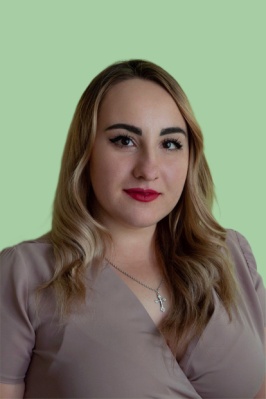 Мальцева Юлия Александровна8-929-818-21-29Дата рождения25.06.1999занимаемая должность (-и)Воспитательпреподаваемые учебные предметы, курсы, дисциплины (модули)Речевое развитие, Познавательное, Социально-коммуникативное, Физическое развитие, Художественно-эстетическое развитие.уровень (уровни) профессионального образования с указанием наименования направления подготовки и (или) специальности, в том числе научной, и квалификацииСреднее профессиональное образованиеГосударственное бюджетное профессиональное учреждение Ростовской области «Донской педагогический колледж» г.Ростов-на-ДонуСпециальность: Специальное дошкольное образованиеКвалификация: Воспитатель детей дошкольного возраста с отклонениями в развитии и с сохранным развитиемученая степень (при наличии)-ученое звание (при наличии)-сведения о повышении квалификации (за последние 3 года)«Высшая школа делового администрирования», тема: «Правила гигиены. Особенности работы образовательной организации в условиях сложной санитарно-эпидемиологической обстановки. Использование новейших технологий в организации образовательного процесса» 21 марта 2021 г. 72 ч.ООО «Учитель-инфо», тема: «Организация работы с обучающимися с ограниченными возможностями здоровья (ОВЗ) в соответствии с ФГОС», сентябрь 2022 г. 72 ч.ООО «Учитель-инфо», тема «Основы первой помощи в деятельности воспитателя дошкольной образовательной организации», октябрь 2022 г. 72 ч.сведения о профессиональной переподготовке (при наличии)Государственное бюджетное профессиональное учреждение Ростовской области «Донской педагогический колледж» «Учитель изобразительной и декоративно-прикладной деятельности»сведения о продолжительности опыта (лет) работы3 г. 5 м.в профессиональной сфере, соответствующей образовательной деятельности по реализации учебных предметов, курсов, дисциплин (модулей)3 г. 5 м.Наличие квалификационной категории1 категория, Приказ №1303 от 23.12.2022Данные об образовательной программе (-ах), в реализации которой участвует педагогический работник:Данные об образовательной программе (-ах), в реализации которой участвует педагогический работник:наименование общеобразовательной программы (общеобразовательных программ);Инновационная программа дошкольного образования  «От рождения до школы» под редакцией Н. Е. Веракса,  Т. С. Комаровой, Е.М Дорофеевой,код и наименование профессии, специальности (специальностей), направления (направлений) подготовки или укрупненной группы профессий, специальностей и направлений подготовки профессиональной образовательной программы высшего образования по программам бакалавриата, специалитета, магистратуры, ординатуры и программам ассистентуры-стажировки44.02.04 Специальное дошкольное образование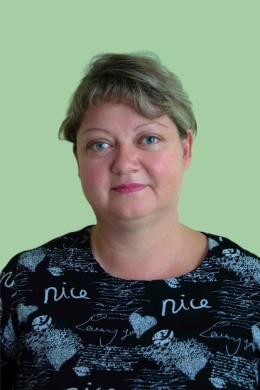 Назаревская Маргарита Анатольевна 8-988-567-15-82Назаревская Маргарита Анатольевна 8-988-567-15-82Дата рождения21.02.1977 21.02.1977 занимаемая должность (-и)Воспитатель Воспитатель преподаваемые учебные предметы, курсы, дисциплины (модули)Речевое развитие, Познавательное, Социально-коммуникативное, Физическое развитие, Художественно-эстетическое развитие.Речевое развитие, Познавательное, Социально-коммуникативное, Физическое развитие, Художественно-эстетическое развитие.уровень (уровни) профессионального образования с указанием наименования направления подготовки и (или) специальности, в том числе научной, и квалификацииФедеральное государственное образовательное учреждение высшего профессионального образования «Южный федеральный университет» города Ростова-на-Дону,2010 г.Специальность :«Физическая культура»Квалификация –«Педагог по физической культуре»Федеральное государственное образовательное учреждение высшего профессионального образования «Южный федеральный университет» города Ростова-на-Дону,2010 г.Специальность :«Физическая культура»Квалификация –«Педагог по физической культуре»ученая степень (при наличии)ученое звание (при наличии)сведения о повышении квалификации (за последние 3 года)Общество с ограниченной ответственностью «Высшая школа делового администрирования» «Правила гигиены. Особенности работы образовательной организации в условиях сложной санитарно-эпидемиологической обстановки. Использование новых технологий в организации образовательного процесса» в объёме 72 часа ,2021 г.ООО«Межреспубликанский институт повышения квалификации и переподготовки кадров при Призидиуме Федерации развития образования» по проблеме  «Планирование и реализация мер по усилению безопасности в организациях дошкольного образования» в объеме 72 часа;Общество с ограниченной ответственностью «Высшая школа делового администрирования» «Правила гигиены. Особенности работы образовательной организации в условиях сложной санитарно-эпидемиологической обстановки. Использование новых технологий в организации образовательного процесса» в объёме 72 часа ,2021 г.ООО«Межреспубликанский институт повышения квалификации и переподготовки кадров при Призидиуме Федерации развития образования» по проблеме  «Планирование и реализация мер по усилению безопасности в организациях дошкольного образования» в объеме 72 часа;сведения о профессиональной переподготовке (при наличии)	Частное образовательное учреждение дополнительного образования «Академия повышения квалификации и профессиональной переподготовки» «Педагогические основы воспитания дошкольников с инвалидностью и ограниченными возможностями здоровья (ОВЗ) в инклюзивной среде дошкольной  образовательной организации»  в объёме 108 часов. 2018 г	Частное образовательное учреждение дополнительного образования «Академия повышения квалификации и профессиональной переподготовки» «Педагогические основы воспитания дошкольников с инвалидностью и ограниченными возможностями здоровья (ОВЗ) в инклюзивной среде дошкольной  образовательной организации»  в объёме 108 часов. 2018 гсведения о продолжительности опыта (лет) работы26 лет26 летв профессиональной сфере, соответствующей образовательной деятельности по реализации учебных предметов, курсов, дисциплин (модулей)21 лет 3 месяцев21 лет 3 месяцевДанные об образовательной программе (-ах), в реализации которой участвует педагогический работник:Данные об образовательной программе (-ах), в реализации которой участвует педагогический работник:Данные об образовательной программе (-ах), в реализации которой участвует педагогический работник:наименование общеобразовательной программы (общеобразовательных программ);Инновационная программа дошкольного образования «От рождения до школы» под редакцией Н.Е Веракса , Т.С Комаровой, Е.М Дорофеевой,Инновационная программа дошкольного образования «От рождения до школы» под редакцией Н.Е Веракса , Т.С Комаровой, Е.М Дорофеевой,код и наименование профессии, специальности (специальностей), направления (направлений) подготовки или укрупненной группы профессий, специальностей и направлений подготовки профессиональной образовательной программы высшего образования по программам бакалавриата, специалитета, магистратуры, ординатуры и программам ассистентуры-стажировки44.00.0044.00.00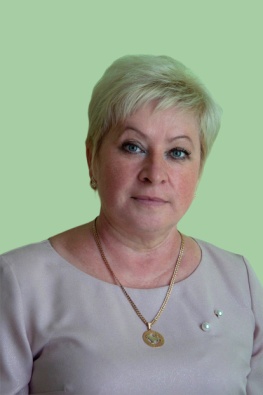 Никифорова Анна Ивановна
8-928-134-44-89Никифорова Анна Ивановна
8-928-134-44-89Дата рождения05.08.1970г.05.08.1970г.занимаемая должность (-и)ВоспитательВоспитательпреподаваемые учебные предметы, курсы, дисциплины (модули)Речевое развитие, Познавательное, Социально-коммуникативное, Физическое развитие, Художественно-эстетическое развитие.-Речевое развитие, Познавательное, Социально-коммуникативное, Физическое развитие, Художественно-эстетическое развитие.-уровень (уровни) профессионального образования с указанием наименования направления подготовки и (или) специальности, в том числе научной, и квалификацииСреднееСпециальное,
Государственное бюджетное профессиональное образовательное учреждение Ростовской области «Донской педагогический колледж», 2016г. Специальность -  Воспитательдошкольногообразования.
Квалификация – Воспитатель1 категорияСреднееСпециальное,
Государственное бюджетное профессиональное образовательное учреждение Ростовской области «Донской педагогический колледж», 2016г. Специальность -  Воспитательдошкольногообразования.
Квалификация – Воспитатель1 категорияученая степень (при наличии)--ученое звание (при наличии)--сведения о повышении квалификации (за последние 3 года)Частное образовательное учреждение дополнительного профессионального образовании «Академия повышения квалификации и профессиональной переподготовки».
«Организация предшкольной подготовки в системе дошкольного образования  в условиях реализации ФГОС ДО», 144ч.,2020г.Частное профессиональное образовательное учреждение «Егорлыкскийколледж»«Педагогическая деятельность в системе дополнительного профессионального образования и профессионального обучения», 36 часов, 2020г.«Высшая школа делового администрирования»«Правила гигиены. Особенности работы образовательной организации в условиях в условиях сложной санитарно- эпидемиологической обстановки. Использования новейших технологий в организации образовательного процесса», 72 часа,2021г.Частное образовательное учреждение дополнительного профессионального образовании «Академия повышения квалификации и профессиональной переподготовки».«Оказание первой помощи», 144 часа, 2020г.Частное образовательное учреждение дополнительного профессионального образовании «Академия повышения квалификации и профессиональной переподготовки».«Формирование финансовой грамотности детей дошкольного возраста», 36 часов, 2021г.Частное образовательное учреждение дополнительного профессионального образовании «Академия повышения квалификации и профессиональной переподготовки».«Организация и содержание деятельности воспитателя ДОУ по педагогической поддержке детей с ОВЗ и детей- инвалидов», 36 часов, 2021г.Частное образовательное учреждение дополнительного профессионального образовании «Академия повышения квалификации и профессиональной переподготовки».
«Организация предшкольной подготовки в системе дошкольного образования  в условиях реализации ФГОС ДО», 144ч.,2020г.Частное профессиональное образовательное учреждение «Егорлыкскийколледж»«Педагогическая деятельность в системе дополнительного профессионального образования и профессионального обучения», 36 часов, 2020г.«Высшая школа делового администрирования»«Правила гигиены. Особенности работы образовательной организации в условиях в условиях сложной санитарно- эпидемиологической обстановки. Использования новейших технологий в организации образовательного процесса», 72 часа,2021г.Частное образовательное учреждение дополнительного профессионального образовании «Академия повышения квалификации и профессиональной переподготовки».«Оказание первой помощи», 144 часа, 2020г.Частное образовательное учреждение дополнительного профессионального образовании «Академия повышения квалификации и профессиональной переподготовки».«Формирование финансовой грамотности детей дошкольного возраста», 36 часов, 2021г.Частное образовательное учреждение дополнительного профессионального образовании «Академия повышения квалификации и профессиональной переподготовки».«Организация и содержание деятельности воспитателя ДОУ по педагогической поддержке детей с ОВЗ и детей- инвалидов», 36 часов, 2021г.сведения о профессиональной переподготовке (при наличии)Частное образовательное учреждение высшего образования «Южный Университет (ИУБиП)»Педагогическое образование. Воспитатель . 2016г.Частное образовательное учреждение высшего образовании Южный университет (ИУБиП)». Логопедия. 2018г.ЧОУ ДПО « Академия повышения квалификации и профессиональной переподготовки».Учитель- дефектолог. 2020г.Частное образовательное учреждение высшего образования «Южный Университет (ИУБиП)»Педагогическое образование. Воспитатель . 2016г.Частное образовательное учреждение высшего образовании Южный университет (ИУБиП)». Логопедия. 2018г.ЧОУ ДПО « Академия повышения квалификации и профессиональной переподготовки».Учитель- дефектолог. 2020г.сведения о продолжительности опыта (лет) работы30 лет 4мес.30 лет 4мес.в профессиональной сфере, соответствующей образовательной деятельности по реализации учебных предметов, курсов, дисциплин (модулей)30 лет4 мес.30 лет4 мес.Наличие квалификационной категорииПерваяПерваяДанные об образовательной программе (-ах), в реализации которой участвует педагогический работник:Данные об образовательной программе (-ах), в реализации которой участвует педагогический работник:Данные об образовательной программе (-ах), в реализации которой участвует педагогический работник:наименование общеобразовательной программы (общеобразовательных программ);Инновационная программа дошкольного образования «От рождения до школы» под редакцией Н.Е. Вераксы, Т.С. Комаровой, Э.М. ДорофеевойИнновационная программа дошкольного образования «От рождения до школы» под редакцией Н.Е. Вераксы, Т.С. Комаровой, Э.М. Дорофеевойкод и наименование профессии, специальности (специальностей), направления (направлений) подготовки или укрупненной группы профессий, специальностей и направлений подготовки профессиональной образовательной программы высшего образования по программам бакалавриата, специалитета, магистратуры, ординатуры и программам ассистентуры-стажировки44.00.0044.00.00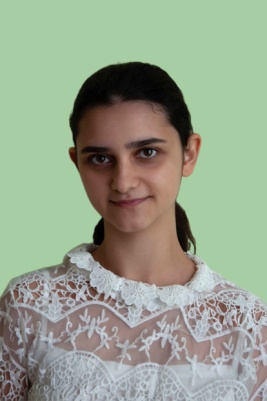 Вардересян Диана Дмитриевна8-951-511-53-94Вардересян Диана Дмитриевна8-951-511-53-94Дата рождения29.12.200229.12.2002занимаемая должность (-и)Музыкальный руководительМузыкальный руководительпреподаваемые учебные предметы, курсы, дисциплины (модули)МузыкаМузыкауровень (уровни) профессионального образования с указанием наименования направления подготовки и (или) специальности, в том числе научной, и квалификацииСреднее профессиональное образованиеГосударственное бюджетное профессиональное учреждение Ростовской области «Шахтинский музыкальный колледж»Специальность: Теория музыкиКвалификация: Преподаватель, организатор музыкально-просветительской деятельностиСреднее профессиональное образованиеГосударственное бюджетное профессиональное учреждение Ростовской области «Шахтинский музыкальный колледж»Специальность: Теория музыкиКвалификация: Преподаватель, организатор музыкально-просветительской деятельностиученая степень (при наличии)--ученое звание (при наличии)--сведения о повышении квалификации (за последние 3 года)сведения о профессиональной переподготовке (при наличии)2022, ООО "Центр повышения квалификации и переподготовки "Луч знаний", "Музыка: теория и методика преподавания в сфере дошкольного образования", 600 ч.2022, ООО "Центр повышения квалификации и переподготовки "Луч знаний", "Музыка: теория и методика преподавания в сфере дошкольного образования", 600 ч.сведения о продолжительности опыта (лет) работы5 мес.5 мес.в профессиональной сфере, соответствующей образовательной деятельности по реализации учебных предметов, курсов, дисциплин (модулей)5мес.5мес.Наличие квалификационной категории--Данные об образовательной программе (-ах), в реализации которой участвует педагогический работник:наименование общеобразовательной программы (общеобразовательных программ);Инновационная программа дошкольного образования «От рождения до школы» под редакцией Н.Е. Вераксы, Т.С. Комаровой, Э.М. ДорофеевойИнновационная программа дошкольного образования «От рождения до школы» под редакцией Н.Е. Вераксы, Т.С. Комаровой, Э.М. Дорофеевойкод и наименование профессии, специальности (специальностей), направления (направлений) подготовки или укрупненной группы профессий, специальностей и направлений подготовки профессиональной образовательной программы высшего образования по программам бакалавриата, специалитета, магистратуры, ординатуры и программам ассистентуры-стажировки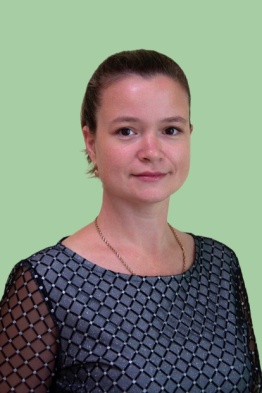 Пластовец Марина Николаевна8-928-135-90-76Пластовец Марина Николаевна8-928-135-90-76Дата рождения20.02.1990 г.20.02.1990 г.занимаемая должность (-и)ВоспитательВоспитательпреподаваемые учебные предметы, курсы, дисциплины (модули)Речевое развитие, Познавательное, Социально-коммуникативное, Физическое развитие, Художественно-эстетическое развитие.Речевое развитие, Познавательное, Социально-коммуникативное, Физическое развитие, Художественно-эстетическое развитие.уровень (уровни) профессионального образования с указанием наименования направления подготовки и (или) специальности, в том числе научной, и квалификацииСреднее специальное,Азовский Технологический Институт филиал Донской Государственный Технологический Университет 2009г. Специальность- «Экономика и бухгалтерский учёт».Квалификация- БухгалтерСреднее специальное,Азовский Технологический Институт филиал Донской Государственный Технологический Университет 2009г. Специальность- «Экономика и бухгалтерский учёт».Квалификация- Бухгалтерученая степень (при наличии)--ученое звание (при наличии)--сведения о повышении квалификации (за последние 3 года)Государственное бюджетное учреждение дополнительного профессионального образования Ростовской области «Ростовский институт повышения квалификации и профессиональной переподготовки работников образования» по дополнительной профессиональной программе на тему: «Развитие профессиональных компетенций воспитателя ДОУ в условиях реализации ФГОС ДО» в объеме 72 ч. 25.10.2019 г.ООО «Высшая школа делового администрирования» по дополнительной профессиональной программе на тему: «Правила гигиены. Особенности работы образовательной организации в условиях сложной санитарно-эпидемиологической обстановки. Использование новейших технологий в организации образовательного процесса» в объеме 72 ч. 04 марта 2021 г.РФ ООО «Межреспубликанский институт повышения квалификации и переподготовки кадров при Президиуме Федерации развития образования» по программе дополнительного профессионального образования на тему: «Планирование и реализация мер по усилению безопасности в организациях дошкольного образования» в объеме 72 ч. 10.11.2021 г.Государственное бюджетное учреждение дополнительного профессионального образования Ростовской области «Ростовский институт повышения квалификации и профессиональной переподготовки работников образования» по дополнительной профессиональной программе на тему: «Развитие профессиональных компетенций воспитателя ДОУ в условиях реализации ФГОС ДО» в объеме 72 ч. 25.10.2019 г.ООО «Высшая школа делового администрирования» по дополнительной профессиональной программе на тему: «Правила гигиены. Особенности работы образовательной организации в условиях сложной санитарно-эпидемиологической обстановки. Использование новейших технологий в организации образовательного процесса» в объеме 72 ч. 04 марта 2021 г.РФ ООО «Межреспубликанский институт повышения квалификации и переподготовки кадров при Президиуме Федерации развития образования» по программе дополнительного профессионального образования на тему: «Планирование и реализация мер по усилению безопасности в организациях дошкольного образования» в объеме 72 ч. 10.11.2021 г.сведения о профессиональной переподготовке (при наличии)Государственное бюджетное учреждение дополнительного профессионального образования Ростовской области «Ростовский институт повышения квалификации и профессиональной переподготовки работников образования»   в объёме 72 ч. 25.10.2019г.Государственное бюджетное учреждение дополнительного профессионального образования Ростовской области «Ростовский институт повышения квалификации и профессиональной переподготовки работников образования»   в объёме 72 ч. 25.10.2019г.сведения о продолжительности опыта (лет) работы9 лет9 летв профессиональной сфере, соответствующей образовательной деятельности по реализации учебных предметов, курсов, дисциплин (модулей)6 лет 11 мес.6 лет 11 мес.Наличие квалификационной категорииПерваяПерваяДанные об образовательной программе (-ах), в реализации которой участвует педагогический работник:Данные об образовательной программе (-ах), в реализации которой участвует педагогический работник:Данные об образовательной программе (-ах), в реализации которой участвует педагогический работник:наименование общеобразовательной программы (общеобразовательных программ);Инновационная программа дошкольного образования «От рождения до школы» под редакцией Н. Е. Веракса, М.А. Васильевой, Е.М. ДорофеевойИнновационная программа дошкольного образования «От рождения до школы» под редакцией Н. Е. Веракса, М.А. Васильевой, Е.М. Дорофеевойкод и наименование профессии, специальности (специальностей), направления (направлений) подготовки или укрупненной группы профессий, специальностей и направлений подготовки профессиональной образовательной программы высшего образования по программам бакалавриата, специалитета, магистратуры, ординатуры и программам ассистентуры-стажировки44.00.0044.00.00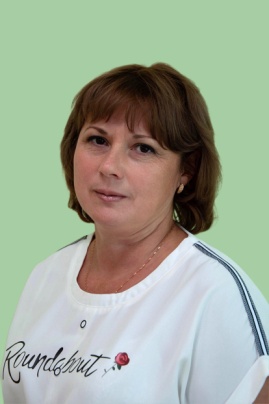 Рева Альбина Анатольевна
8-928-776-52-31Рева Альбина Анатольевна
8-928-776-52-31Дата рождения26.12.1977г.26.12.1977г.занимаемая должность (-и)ВоспитательВоспитательпреподаваемые учебные предметы, курсы, дисциплины (модули)Речевое развитие, Познавательное, Социально-коммуникативное, Физическое развитие, Художественно-эстетическое развитие.Речевое развитие, Познавательное, Социально-коммуникативное, Физическое развитие, Художественно-эстетическое развитие.уровень (уровни) профессионального образования с указанием наименования направления подготовки и (или) специальности, в том числе научной, и квалификацииВысшее, 
Таганрогский государственный педагогический институт, 2002г.
Специальность Педагогика и методика начального образования.
Квалификация Учитель начальных классов.Высшее, 
Таганрогский государственный педагогический институт, 2002г.
Специальность Педагогика и методика начального образования.
Квалификация Учитель начальных классов.ученая степень (при наличии)--ученое звание (при наличии)--сведения о повышении квалификации (за последние 3 года)Частное образовательное учреждение дополнительного профессионального образовании «Академия повышения квалификации и профессиональной переподготовки».
«Организация предшкольной подготовки в системе дошкольного образования  в условиях реализации ФГОС ДО», 144ч.,2020г.
Частное образовательное учреждение дополнительного профессионального образовании «Академия повышения квалификации и профессиональной переподготовки». «Педагогические аспекты деятельности воспитателя в условиях реализации ФГОС ДО»,114ч., 2020г.Частное образовательное учреждение дополнительного профессионального образовании «Академия повышения квалификации и профессиональной переподготовки».
«Организация и содержание деятельности воспитателя ДОУ по педагогической поддержке детей с ОВЗ и детей-инввалидов».,72 ч.,2021г Частное образовательное учреждение дополнительного профессионального образовании «Академия повышения квалификации и профессиональной переподготовки».
«Формирование финансовой грамотности детей дошкольного возраста»., 72ч., 2021гЧастное образовательное учреждение «Егорлыкский колледж». «Инновацыонные технологии в деятельности педагога дополнительного образования»,72ч.,2020гЧастное образовательное учреждение «Егорлыкский колледж». «Педагогическая деятельность в системе дополнительного профессионального образования и профессионального обучения», 72ч.,2020гВысшая школа делового администрирования«Правила гигиены.Особенности работы образовательной организации в условиях сложной санитарно-эпидемиологической обстановки.Использование новейших технологий в организации образовательного процесса»,72ч.,2021г Российская ФедерацияООО «Межреспубликанский институт повышения квалификации и переподготовки кадров при  Президиуме Федерации развития образования»Образовательная платформа«Институт Безопасности РФ».,«Планирование и реализация мер по усилению безопасности в организации дошкольного образования ., 72ч., 2021гОбщество с огрниченной ответственностью «Центр инновационного образования и воспитания» по программе повышения квалификации «Коррекциооная педагогика и особенности образования и воспитания детей с ОВЗ»., 72ч.,2021гРоссийская Федерация ООО «Учитель - Инфо» «Оказание первой помощи в образовательной организации»,36ч..2022г ООО «Столичный центр образовательных технологий»«Особенности введения и реализации обновленного ФГОС ООО», 72ч.,2022гЧастное образовательное учреждение дополнительного профессионального образовании «Академия повышения квалификации и профессиональной переподготовки».
«Организация предшкольной подготовки в системе дошкольного образования  в условиях реализации ФГОС ДО», 144ч.,2020г.
Частное образовательное учреждение дополнительного профессионального образовании «Академия повышения квалификации и профессиональной переподготовки». «Педагогические аспекты деятельности воспитателя в условиях реализации ФГОС ДО»,114ч., 2020г.Частное образовательное учреждение дополнительного профессионального образовании «Академия повышения квалификации и профессиональной переподготовки».
«Организация и содержание деятельности воспитателя ДОУ по педагогической поддержке детей с ОВЗ и детей-инввалидов».,72 ч.,2021г Частное образовательное учреждение дополнительного профессионального образовании «Академия повышения квалификации и профессиональной переподготовки».
«Формирование финансовой грамотности детей дошкольного возраста»., 72ч., 2021гЧастное образовательное учреждение «Егорлыкский колледж». «Инновацыонные технологии в деятельности педагога дополнительного образования»,72ч.,2020гЧастное образовательное учреждение «Егорлыкский колледж». «Педагогическая деятельность в системе дополнительного профессионального образования и профессионального обучения», 72ч.,2020гВысшая школа делового администрирования«Правила гигиены.Особенности работы образовательной организации в условиях сложной санитарно-эпидемиологической обстановки.Использование новейших технологий в организации образовательного процесса»,72ч.,2021г Российская ФедерацияООО «Межреспубликанский институт повышения квалификации и переподготовки кадров при  Президиуме Федерации развития образования»Образовательная платформа«Институт Безопасности РФ».,«Планирование и реализация мер по усилению безопасности в организации дошкольного образования ., 72ч., 2021гОбщество с огрниченной ответственностью «Центр инновационного образования и воспитания» по программе повышения квалификации «Коррекциооная педагогика и особенности образования и воспитания детей с ОВЗ»., 72ч.,2021гРоссийская Федерация ООО «Учитель - Инфо» «Оказание первой помощи в образовательной организации»,36ч..2022г ООО «Столичный центр образовательных технологий»«Особенности введения и реализации обновленного ФГОС ООО», 72ч.,2022гсведения о профессиональной переподготовке (при наличии)Частное образовательное учреждение высшего образования «Южный университет (ИУБиП)».. «Педагогическое образование. Воспитатель». 2016г.
Южный университет (ИУБиП)». Логопедия. 2017гЧастное образовательное учреждение высшего образования «Южный университет (ИУБиП)».. «Педагогическое образование. Воспитатель». 2016г.
Южный университет (ИУБиП)». Логопедия. 2017гсведения о продолжительности опыта (лет) работы24г 2мес24г 2месв профессиональной сфере, соответствующей образовательной деятельности по реализации учебных предметов, курсов, дисциплин (модулей)24г 2мес24г 2месНаличие квалификационной категорииВысшаяВысшаяДанные об образовательной программе (-ах), в реализации которой участвует педагогический работник:Данные об образовательной программе (-ах), в реализации которой участвует педагогический работник:Данные об образовательной программе (-ах), в реализации которой участвует педагогический работник:наименование общеобразовательной программы (общеобразовательных программ);Инновационная программа дошкольного образования «От рождения дот школы» под редакцией Н.Е Вераксы., Т.С Комаровой.,Э.М ДорофеевойИнновационная программа дошкольного образования «От рождения дот школы» под редакцией Н.Е Вераксы., Т.С Комаровой.,Э.М Дорофеевойкод и наименование профессии, специальности (специальностей), направления (направлений) подготовки или укрупненной группы профессий, специальностей и направлений подготовки профессиональной образовательной программы высшего образования по программам бакалавриата, специалитета, магистратуры, ординатуры и программам ассистентуры-стажировки44.00.0044.00.00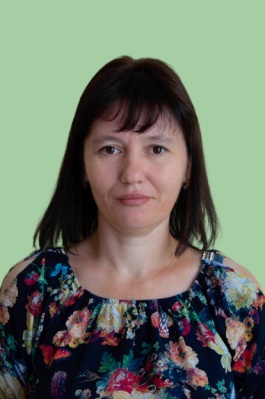 Саяпина  Людмила  Владимировнател: 8-928-15-57-63Саяпина  Людмила  Владимировнател: 8-928-15-57-63Дата рождения04.12.1981г.04.12.1981г.занимаемая должность (-и)ВоспитательВоспитательпреподаваемые учебные предметы, курсы, дисциплины (модули)	«Познавательное развитие», «Речевое развитие», «Социально-коммуникативное», «Художественно-эстетическое развитие», «Физическое развитие».	«Познавательное развитие», «Речевое развитие», «Социально-коммуникативное», «Художественно-эстетическое развитие», «Физическое развитие».уровень (уровни) профессионального образования с указанием наименования направления подготовки и (или) специальности, в том числе научной, и квалификацииСреднее специальное образование.Кущевское  медицинское училище,2002г. Специальность Лечебное дело. Квалификация  Фельдшер. Среднее специальное образование.Кущевское  медицинское училище,2002г. Специальность Лечебное дело. Квалификация  Фельдшер. ученая степень (при наличии)Не имеетНе имеетученое звание (при наличии)Не имеетНе имеетсведения о повышении квалификации (за последние 3 года)ООО Сибирский учебный центр профессиональной переподготовки и повышения квалификации. Оказание первой помощи детям педагогическим работником в рамках ст.41. «Закона об образовании « раздела  « Об охране здоровья обучающихся». В обьёме  72часа. Дата выдачи 08.11.2021г.РФ ООО «Межреспубликанский институт повышения квалификации и переподготовки кадров при Президиуме  Федерации развития образования» образовательная платформа «Институт Безопасности РФ». «Планирование и реализация мер по усилению безопасности в организациях дошкольного образования» в обьёме 72 часа.  Дата выдачи 27.08.2021г ООО «Центр инновационного образования  и воспитания».  «Коррекционная педагогика и особенности образования и воспитания детей с ОВЗ» в обьёме 73 часов.Дата выдачи 29.11.2021г.«Воспитательно-развивающий потенциал художественной деятельности в образовательной среде (на материале  авторских программ и арт-методик И.А. Лыковой). Курсовая подготовка. 07.04.-08.04.2022г. В обьеме 16часов.ООО Сибирский учебный центр профессиональной переподготовки и повышения квалификации. Оказание первой помощи детям педагогическим работником в рамках ст.41. «Закона об образовании « раздела  « Об охране здоровья обучающихся». В обьёме  72часа. Дата выдачи 08.11.2021г.РФ ООО «Межреспубликанский институт повышения квалификации и переподготовки кадров при Президиуме  Федерации развития образования» образовательная платформа «Институт Безопасности РФ». «Планирование и реализация мер по усилению безопасности в организациях дошкольного образования» в обьёме 72 часа.  Дата выдачи 27.08.2021г ООО «Центр инновационного образования  и воспитания».  «Коррекционная педагогика и особенности образования и воспитания детей с ОВЗ» в обьёме 73 часов.Дата выдачи 29.11.2021г.«Воспитательно-развивающий потенциал художественной деятельности в образовательной среде (на материале  авторских программ и арт-методик И.А. Лыковой). Курсовая подготовка. 07.04.-08.04.2022г. В обьеме 16часов.сведения о профессиональной переподготовке (при наличии)Диплом о профессиональной переподготовке.Частном образовательном учреждениидополнительногопрофессионального образования «Академия повышения квалификации и профессиональной переподготовки» . Дата выдачи 06.03. 2021г. «Дошкольная педагогика. Воспитатель». В обьёме 600 часов.Диплом о профессиональной переподготовке.Частном образовательном учреждениидополнительногопрофессионального образования «Академия повышения квалификации и профессиональной переподготовки» . Дата выдачи 06.03. 2021г. «Дошкольная педагогика. Воспитатель». В обьёме 600 часов.сведения о продолжительности опыта (лет) работы13л.1мес.13л.1мес.в профессиональной сфере, соответствующей образовательной деятельности по реализации учебных предметов, курсов, дисциплин (модулей)1г. 6 мес.	1г. 6 мес.	Наличие квалификационной категории--Данные об образовательной программе (-ах), в реализации которой участвует педагогический работник:наименование общеобразовательной программы (общеобразовательных программ);Инновационная  программа  дошкольного образования «От рождения до школы» под редакцией   Вераксы Н.Е., Комаровой Т.С., Дорофеевой Э.М.  Инновационная  программа  дошкольного образования «От рождения до школы» под редакцией   Вераксы Н.Е., Комаровой Т.С., Дорофеевой Э.М.  код и наименование профессии, специальности (специальностей), направления (направлений) подготовки или укрупненной группы профессий, специальностей и направлений подготовки профессиональной образовательной программы высшего образования по программам бакалавриата, специалитета, магистратуры, ординатуры и программам ассистентуры-стажировки	44.00.00	44.00.00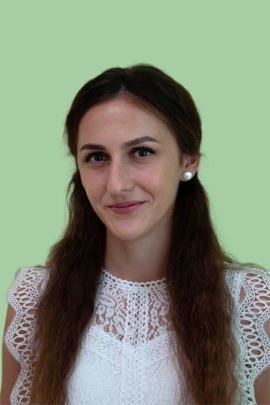 Шаповалова Анастасия Александровна8-989-711-72-18Шаповалова Анастасия Александровна8-989-711-72-18Дата рождения01.06.199401.06.1994занимаемая должность (-и)воспитательвоспитательпреподаваемые учебные предметы, курсы, дисциплины (модули)Речевое развитие, Познавательное, Социально-коммуникативное, Физическое развитие, Художественно-эстетическое развитие.Речевое развитие, Познавательное, Социально-коммуникативное, Физическое развитие, Художественно-эстетическое развитие.уровень (уровни) профессионального образования с указанием наименования направления подготовки и (или) специальности, в том числе научной, и квалификацииВысшее.Федеральное государственное автономное образовательное учреждение высшего образования  « Южный федеральный университет» город Ростов –на Дону. 2017г.Специальное  (дефектологическое ) образованиеКвалификация Бакалавр.Высшее.Федеральное государственное автономное образовательное учреждение высшего образования  « Южный федеральный университет» город Ростов –на Дону. 2017г.Специальное  (дефектологическое ) образованиеКвалификация Бакалавр.ученая степень (при наличии)ученое звание (при наличии)сведения о повышении квалификации (за последние 3 года)АНОО ДПО Академия образования взрослых «Альтернатива» по дополнительной профессиональной программе « Методика и технологии воспитания и развития детей дошкольного  возраста в условиях реализации ФГОС» в обьеме 144 час.;ООО « Центр инновационного образования и воспитания»« Коррекционная педагогика и особенности  образования и воспитания детей с ОВЗ» в объеме 73 часа. ООО «ИНФОУРОК» « Основы первой помощи в деятельности воспитателя дошкольной образовательнойорганизации» в объеме 72 часа.ООО « Высшая школа делового администрирования» Правила гигиены .Особенности работы образовательной организации в условиях сложной санитарно –эпидемиологической обстановки.Использование новейших технологий  в организации образовательного процесса в объеме 72 часа.ООО « Межреспубликанский институт повышения квалификации и переподготовки кадров при призидиуме ФРО» по программе дополнительного профессионального  образования ( повышение квалификации ) « Планирование и реализация дополнительных мероприятий  по усилений мер безопасности в образовательных организациях» в объеме 72 часа.АНОО ДПО Академия образования взрослых «Альтернатива» по дополнительной профессиональной программе « Методика и технологии воспитания и развития детей дошкольного  возраста в условиях реализации ФГОС» в обьеме 144 час.;ООО « Центр инновационного образования и воспитания»« Коррекционная педагогика и особенности  образования и воспитания детей с ОВЗ» в объеме 73 часа. ООО «ИНФОУРОК» « Основы первой помощи в деятельности воспитателя дошкольной образовательнойорганизации» в объеме 72 часа.ООО « Высшая школа делового администрирования» Правила гигиены .Особенности работы образовательной организации в условиях сложной санитарно –эпидемиологической обстановки.Использование новейших технологий  в организации образовательного процесса в объеме 72 часа.ООО « Межреспубликанский институт повышения квалификации и переподготовки кадров при призидиуме ФРО» по программе дополнительного профессионального  образования ( повышение квалификации ) « Планирование и реализация дополнительных мероприятий  по усилений мер безопасности в образовательных организациях» в объеме 72 часа.сведения о профессиональной переподготовке (при наличии)Частное образовательное учреждение высшего образования « ЮЖНЫЙ УНИВЕРСИТЕТ ( ИУБиП)»«Педагогическое образование . Воспитатель» 2018 г.Частное образовательное учреждение высшего образования « ЮЖНЫЙ УНИВЕРСИТЕТ ( ИУБиП)»«Педагогическое образование . Воспитатель» 2018 г.сведения о продолжительности опыта (лет) работы8 лет 11 месяцев8 лет 11 месяцевв профессиональной сфере, соответствующей образовательной деятельности по реализации учебных предметов, курсов, дисциплин (модулей)8 лет 11 месяцев8 лет 11 месяцевНаличие квалификационной категории--Данные об образовательной программе (-ах), в реализации которой участвует педагогический работник:наименование общеобразовательной программы (общеобразовательных программ);Инновационная программа дошкольного образования « От рождения до школы» под редакцией  Н.Е.Вераксы, Т.С. Комаровой ,Э.М.ДорофеевойИнновационная программа дошкольного образования « От рождения до школы» под редакцией  Н.Е.Вераксы, Т.С. Комаровой ,Э.М.Дорофеевойкод и наименование профессии, специальности (специальностей), направления (направлений) подготовки или укрупненной группы профессий, специальностей и направлений подготовки профессиональной образовательной программы высшего образования по программам бакалавриата, специалитета, магистратуры, ординатуры и программам ассистентуры-стажировки44.03.03 Специальное ( дефектологическое ) образование44.03.03 Специальное ( дефектологическое ) образование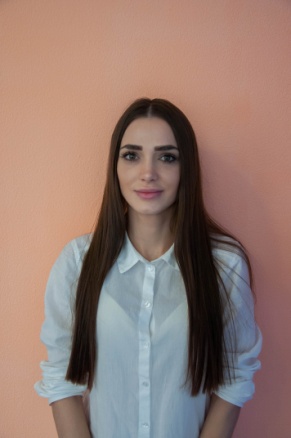 Шевченко Анастасия АндреевнаТел. 8-961-297-94-05Шевченко Анастасия АндреевнаТел. 8-961-297-94-05Дата рождения21.07.199421.07.1994занимаемая должность (-и)Воспитатель Воспитатель преподаваемые учебные предметы, курсы, дисциплины (модули)	«Познавательное развитие», «Речевое развитие», «Социально-коммуникативное», «Художественно-эстетическое развитие», «Физическое развитие».	«Познавательное развитие», «Речевое развитие», «Социально-коммуникативное», «Художественно-эстетическое развитие», «Физическое развитие».уровень (уровни) профессионального образования с указанием наименования направления подготовки и (или) специальности, в том числе научной, и квалификацииСреднее профессиональное образование.Государственное бюджетное профессиональное образовательное учреждение Ростовской области ‘Донской педагогический колледж’.По специальности 44.02.01 Дошкольное образование.Квалификация Воспитатель детей дошкольного возраста.Среднее профессиональное образование.Государственное бюджетное профессиональное образовательное учреждение Ростовской области ‘Донской педагогический колледж’.По специальности 44.02.01 Дошкольное образование.Квалификация Воспитатель детей дошкольного возраста.ученая степень (при наличии)Не имеетНе имеетученое звание (при наличии)Не имеетНе имеетсведения о повышении квалификации (за последние 3 года)Не имеетНе имеетсведения о профессиональной переподготовке (при наличии)Не имеетНе имеетсведения о продолжительности опыта (лет) работы--в профессиональной сфере, соответствующей образовательной деятельности по реализации учебных предметов, курсов, дисциплин (модулей)--Данные об образовательной программе (-ах), в реализации которой участвует педагогический работник:наименование общеобразовательной программы (общеобразовательных программ); Инновационная  программа  дошкольного образования «От рождения до школы» под редакцией   Вераксы Н.Е., Комаровой Т.С., Дорофеевой Э.М.   Инновационная  программа  дошкольного образования «От рождения до школы» под редакцией   Вераксы Н.Е., Комаровой Т.С., Дорофеевой Э.М.  код и наименование профессии, специальности (специальностей), направления (направлений) подготовки или укрупненной группы профессий, специальностей и направлений подготовки профессиональной образовательной программы высшего образования по программам бакалавриата, специалитета, магистратуры, ординатуры и программам ассистентуры-стажировки	44.00.00	44.00.00